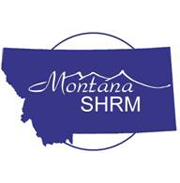 Submission RequirementsComplete and submit the attached 2023 ballot describing the nominee's accomplishments according to the award criteria in 500 words or less. Nominee must be a member of SHRM National or a Montana SHRM chapter.Send nominations to MT SHRM Workforce Development Director, Diana Piccono, by 5 p.m. on March 24, 2023.The State Council does not limit the number of nominations received. Past HR Leader of the Year winners will vote on all entries by April 7, 2023The Montana SHRM State Council Chair will announce the award winner and present the winner with an engraved plaque at the 2023 Montana SHRM Conference, May 3-5, 2023.  The council will send a press release to newspapers throughout Montana following the official announcement.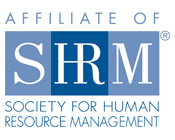 Demonstrated leadership in serving on committees, task forces, and/or special projects related to developing HR management programs;Demonstrated leadership in implementing HR management programs within and beyond his/her HR organization;Contributed to the advancement of the HR profession; andContributed to the advancement of MT SHRM’s mission through the participation in association activities, projects, committees, etc.Name of Nominee: Organization: Title: Mailing Address: Phone Number: Email: Description:	 Name of Nominator: Organization: 	Chapter:  	  	Mailing Address: 	Phone Number:	Email:			Please return ballot to:Diana Piccono2023 MT SHRM Workforce Development Directordpiccono@mt.govQuestions?  Call 406-461-1789